Make a WindsockFollow the instructions to make a windsock using the following linkhttps://www.youtube.com/watch?v=0eQekeMktG8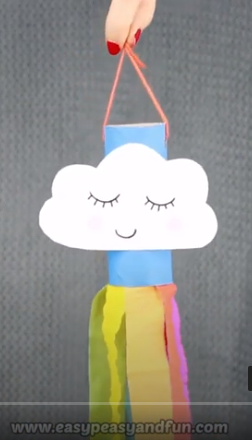 